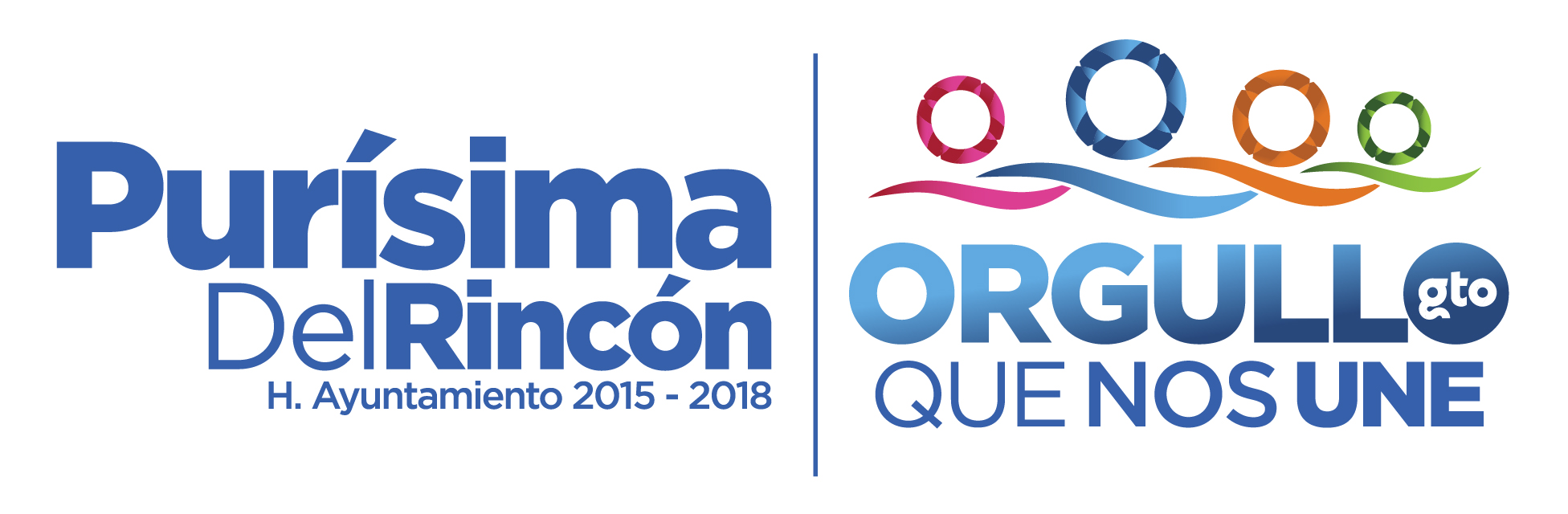 DE 